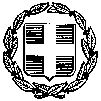    ΕΛΛΗΝΙΚΗ ΔΗΜΟΚΡΑΤΙΑ                                                  Ηγουμενίτσα    20-10-2023         ΠΕΡΙΦΕΡΕΙΑ ΗΠΕΙΡΟΥ 	                                             ΠΕΡΙΦΕΡΕΙΑΚΗ ΕΝΟΤΗΤΑ     ΘΕΣΠΡΩΤΙΑΣΓΡΑΦΕΙΟ ΑΝΤΙΠΕΡΙΦΕΡΕΙΑΡΧΗΤαχ. Δ/νση  :  Π. Τσαλδάρη 18Ταχ. Κώδ.   : 46100 Ηγουμενίτσα    	Τηλ.	     : 2665360103-104			E-Mail      : th.pitoulis@php.gov.grΣυγχαρητήριο μήνυμα του Αντιπεριφειάρχη Θεσπρωτίας  Θωμά Πιτούλη για τις Αυτοδιοικητικές  εκλογές.Θέλω να συγχαρώ  τους νεοεκλεγέντες Δημάρχους της Θεσπρωτίας, Παναγιώτη Νταή στο Δήμο Ηγουμενίτσας, Βασίλη Τζίγκο στο Δήμο Φιλιατών και Θανάση Ντάνη στο Δήμο Σουλίου και να τους ευχηθώ καλή επιτυχία στο έργο τους.Να συγχαρώ όλες και όλους όσους  εκλέχθηκαν για να υπηρετήσουν το τόπο ,  στα νέα Αυτοδιοικητικά  συμβούλια . Τους εύχομαι  καλή συνεργασία και καλή δύναμη .Θέλω επίσης να συγχαρώ ιδιαιτέρως  όσες και  όσους δεν εκλέχθηκαν . Από τη στιγμή  που αποφάσισαν να εκτεθούν με εντιμότητα  στην κρίση των συμπολιτών και των συμπατριωτών ,  είναι και αυτοί νικητές και νικήτριες . Ο τόπος μας έχει ανάγκη όλους και  μπορούμε  να προσφέρουμε  πολλά , όποια θέση και αν έχουμε .Εύχομαι η νέα Αυτοδοικητική περίοδος να είναι ακόμη πιο δημιουργική για τη Θεσπρωτία και την Ήπειρο , οι συνεργασίες να είναι εποικοδομητικές , οι  προκλήσεις και οι ευκαιρίες που είναι μπροστά μας να μας βρουν ενωμένους και έτοιμους ,  για να πέτυχουμε αυτά που θέλουμε και μπορούμε .     